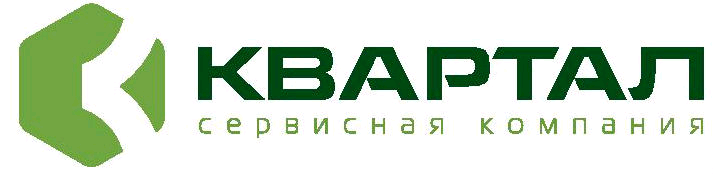 г. Днепропетровск, ж/м Тополь-3, дом 54, оф. 8, тел. 787-20-02, 067-373-20-02, 050-373-20-02____________________________________________________________________________________________ООО “СЕРВИСНАЯ КОМПАНИЯ “КВАРТАЛ” БЕРЁТ НА СЕБЯ ВСЕ ВАШИ ЗАБОТЫ ПО ТЕХНИЧЕСКОЙ ЭКСПЛУАТАЦИИ ЖИЛОГО ДОМАООО “Сервисная компания “Квартал” предоставляет комплекс услуг по техническому обслуживанию  и проведению всех видов ремонтов (текущий и капитальный) внутридомовых систем электроснабжения, систем водо- и теплоснабжения, водоотведения, сливной канализации. Также ООО “Сервисная компания “Квартал” предоставляет услуги по управлению многоквартирным домом, ведению бухгалтерии и абонентскому бухгалтерскому обслуживанию, газоэлектросварке, уборке подъездов, уборке и облагораживанию придомовой территории.7 причин, почему Вам выгодно сотрудничать с “Сервисной компанией “Квартал”Квалифицированные специалисты. Вы оплачиваете только результаты и лишаетесь таких сюрпризов как “я не знал”, “я заболел”, “я был занят и не смог подъехать…”, “я устал”. Максимально быстрое реагирование на аварийные ситуации.Гарантия качества. 100 % гарантия качества подтверждена договором. Возможность выбрать пакет, который отвечает Вашим запросам и финансам.Снижение аварийности в 2-3 раза. Плановые осмотры дают возможность вовремя выявить неисправности, спланировать и провести профилактический ремонт и тем самым снизить аварийность. К тому же Вы владеете информацией о фактическом состоянии объекта и реальном уровне затрат на его эксплуатацию.Экономия денег на закупке дорогостоящего оборудования. В ходе работ “Сервисная компания “Квартал” использует свое современное оборудование. Заключив договор на обслуживание жилого дома с “Сервисной компанией “Квартал” Вы получаете скидки, рассрочки платежа на проведение дополнительных видов работ.К тому же, заключив договор на обслуживание жилого дома жильцам этого дома предоставляются скидки до 20 % при выполнении работ в квартире.Возникли вопросы? Свяжитесь с нами:тел. 787-20-02, 067-373-20-02, 050-373-20-02, e-mail: info@kvartal.dp.uaОбслуживание внутридомовых систем водо- и теплоснабжения, водоотведения, сливной канализации** В стоимость услуг не входит текущий и капитальный ремонт, сварочные работы и работы в квартире жильцов дома. Все работы выполняются из материала заказчика. Работа аварийной службы: выезд бесплатно в рабочее время (пн.-пт. с 8-00 до 17-00); выезд вне рабочее время - по договоренности. Аварийные работы выполняются в течении суток.Кроме того ООО “Сервисная компания “Квартал” предоставляет следующие услуги: ГАЗОЭЛЕКТРОСВАРКА - от 100 грн.Подготовка к сезонной эксплуатации систем центрального отопления (промывка и испытание системы с выдачей актов)* - от 800 грн.Прочистка канализационных выпусков из жилого дома* - от 350 грн.Услуги электрика по обслуживанию электросетей и электрооборудования- от 0,18 грн/кв.мТекущий и капитальный ремонт внутридомовых систем водо- и теплоснабжения, водоотведения, сливной канализацииТекущий и капитальный ремонт электросетей и электрооборудованияУправление многоквартирным домом - от 20 грн/кв.мВедение бухгалтерии и абонентское бухгалтерское обслуживание - от 0,10 грн/кв.мУборка придомовой территории, подъездов и лестничных клетокУборка и облагораживание придомовой территорииПокос травыУслуги слесаря-сантехника и электрика для населения__________________________________________________* Услуга входит в техническое обслуживание внутридомовых систем водо- и теплоснабжения, водоотведения и сливной канализацииВозникли вопросы? Свяжитесь с нами:тел. 787-20-02, 067-373-20-02, 050-373-20-02, e-mail: info@kvartal.dp.uaПакетПеречень услугот 0,20 грн/кв.м- проведение плановых проверок общедомового оборудования и коммуникаций (1 раз в неделю); - устранение аварийных ситуаций в центральных системах, проведение мелкого ремонта;- подготовка к сезонной эксплуатации сетей центрального отопления (промывка и испытание системы);- проверка и маркировка запорной арматуры (краны, задвижки) в подвале;- установка или замена контрольно-измерительных приборов (манометры, термометры);- устранение протечки в сливной и ливневой канализации;- включение/отключение отопления, регулирование отопления;- прочистка канализационных выпусков из жилого дома (по необходимости, не более 2-х раз в месяц).